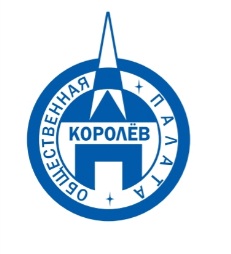 Общественная палата
    г.о. Королёв МО                ул.Калинина, д.12/6Акт
осмотра санитарного содержания контейнерной площадки (КП) 
согласно новому экологическому стандартуМосковская обл. «10» сентября 2019 г.г.о.Королев, ул. Пионерская, д.30, корп.5.________________________________                                                            (адрес КП)Комиссия в составе:  Кошкиной Любови Владимировны, -  председателя комиссии,                      Сильянова Тамара Александровна  – член комиссии,По КП г.о. Королев, ул. Пионерская, д.30, корп.5:Результаты осмотра состояния КП комиссией:	Прочее /примечания/выводы: Поставленные на асфальтобетонной площадке шесть глухих серых и один сетчатый синий контейнеры содержатся в хорошем состоянии, но стоят не под водонепроницаемой крышей. Сам  объект соответствует требованиям действующего законодательства. Нет  графика вывоза мусора и т.д.На  контейнерах нового образца, серого цвета отсутствуют информационные наклейки.На территории КП большое скопление КГМ в виде элементов мягкой мебели, деревянных конструкций и картонной тары.Приложение: фотоматериал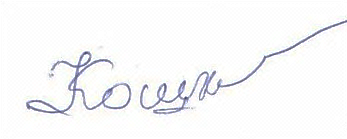 Подписи: Кошкина Л.В.   №Критерии оценки контейнерной площадкиБез нарушенийНарушения1Наполнение баков+2Санитарное состояние+3Ограждение с крышей (серые баки под крышей) +4Твёрдое покрытие площадки+5Наличие серых/синих контейнеров (количество)	6/16Наличие контейнера под РСО (синяя сетка)17График вывоза и контактный телефон+8Информирование (наклейки на баках как сортировать)+9Наличие крупногабаритного мусора+